Publicado en Zaragoza el 29/03/2017 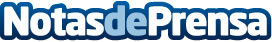 Informática Ingenia ofrece el software de gestión para pequeñas empresas que buscan calidad y sencillezInformática Ingenia, empresa de Zaragoza de servicios informáticos y mantenimiento informático, implanta en 24 – 40 horas el software Ahora Express ERP y CRM, con formación personalizada y sin coste de licencias. Datos de contacto:Montserrat García CastillónComunicaciónNota de prensa publicada en: https://www.notasdeprensa.es/informatica-ingenia-ofrece-el-software-de Categorias: Programación Aragón Software Recursos humanos Consumo http://www.notasdeprensa.es